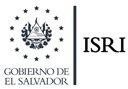 CARACTERIZACION DE LA POBLACION USUARIA POBLACIÓN TOTAL ATENDIDA EN TODOS LOS SERVICIOS POR EDAD Y SEXOFuente: Sistema EPI 2008.El total de población que  de enero a septiembre  de 2019  recibió atención  en todos los servicios del Instituto fue de 27,327 de los cuales el 53% correspondieron al sexo masculino  y el 47% al sexo femenino.El grupo de edad con mayor peso porcentual es el que corresponde al rango de 1 a 4 años que representa el 21 por ciento(5,853) del total de población atendida, a predominio del sexo masculino (63%,), en segundo lugar en demanda de atención es la población mayor de   60  años con un 17 por ciento  (4,696) a predominio del sexo femenino; en tercer  lugar está la población de 5 a 11 años (4.524)  que representa el 17% a predominio del sexo masculino. Del total de  población atendida el 65% (17,918) corresponde a menores de 18 años, es decir a la niñez y adolescencia es la población que más demanda los servicio de rehabilitación en la institución.POBLACIÓN ATENDIDA POR PRIMERA VEZ EN LOS SERVICIOS MÉDICOS Y DE APOYO POR EDAD Y SEXO.Fuente: Sistema EPI 2008.La población que de enero a septiembre  de 2019  recibió atención de primera vez  en los servicios médicos y de apoyo en el  Instituto fue de 7,460, de los cuales: 3,399 (46%) correspondieron al sexo femenino y 4,061 (54%) al sexo masculino; El grupo de edad con mayor peso porcentual es el que corresponde al de 1 a 4 años en un 26% (1,966) con un predominio del sexo masculino en un 68%; en segundo lugar el grupo de menores de un año con un 20% (1,436)de la población mostrando igualmente un predominio del sexo masculino 52%, en tercer lugar por peso porcentual es el grupo de  mayores de 60 años con un 13% (978)con un predominio del sexo femenino (66%). Del total de la población atendida el 63% corresponde a menores de 18 años.PROCEDENCIAFuente: Sistema EPI 2008.Los primeros cinco departamentos de los cuales proviene la población  que fue atendida en los servicios del ISRI durante el período fue de San Salvador en  38%, Santa Ana 15.7%, San Miguel 15%,  La Libertad 8.4%,  y La Paz 4%.Fuente: Sistema EPI 2008.En el departamento de San Salvador los municipios que aportan mayor población son: San Salvador 26%, Soyapango 14% y mejicanos 10%. ESCOLARIDAD Y OCUPACIÓNDe la población atendida por primera vez en los servicios médicos y de apoyo durante el tercer trimestre de 2019, se observa que en más del 50% la población carece de instrucción formal esto es debido a que la mayoría de población atendida  corresponde a menores de 11  años (4,244).Fuente: Sistema EPI 2008.Fuente: Sistema EPI 2008.Respecto a la  ocupación o actividad  se observa que el 85% de la población atendida  no realiza ninguna actividad, es ama de casa o estudiante.PERFIL EPIDEMIOLÓGICOREPORTE DE  DISCAPACIDADES ATENDIDAS POR PRIMERA VEZ EN EL ISRI EN CADA ESPECIALIDAD QUE COMPRENDE TODOS LOS GRUPOS ETARIOS PROVENIENTES DE TODO EL PAÍS  CON O SIN REFERENCIA ENTRE ENERO  y SEPTIEMBRE 2019.Fuente: Sistema EPI 2008.Respecto a la incidencia de  discapacidades atendidas en el Instituto durante el período,  las más frecuentes fueron las afecciones de las  Funciones Mentales con 46% (3,740), afectación de las Funciones neuromuscular esqueléticas y relacionadas al movimiento 32% (2611), funciones sensoriales y de dolor el 15% (1,210) y Funciones de la Voz y el Habla un 7% (518).Fuente: Sistema EPI 2008.Con relación a los principales diagnósticos relacionados con  discapacidad se encontró en primer lugar al trastorno del lenguaje expresivo, seguido del retardo del desarrollo y las hemiplejias y cuadriplejias.Se observa que las personas referidas en su mayoría provienen del Ministerio de Salud, principalmente de hospitales de la red nacional.PRODUCTIVIDAD GLOBAL DE LOS SERVICIOS DE REHABILITACIÓN POR CENTRO DE ATENCIÓN ENERO A SEPTIEMBRE  2019Fuente: Sistema de gestión UTEC 2008.En la tabla se muestra el rendimiento global del ISRI 90%, y el de cada Centro de Atención. En general se observa que los niveles de cumplimiento de la mayoría están cercano a lo planificado exceptuando los centro de rehabilitación de ciertos y rehabilitación profesional, cuya causa de acuerdo a informe de los centro son problemas de demanda por falta de transporte adecuado para personas con discapacidad.PRODUCTIVIDAD POR SERVICIOS Y POR CENTRO DE ATENCIÓN DEL ISRI ENERO A SEPTIEMBRE 2019Fuente: Sistema de gestión UTEC 2008.Dentro de los Servicios de Rehabilitación para el periodo,  los Centros de Atención que logran un rendimiento arriba del standard establecido (mayor a 90%) son: Unidad de Consulta Externa con 105%, seguido del Centro del Aparato Locomotor con el 101% y el Centro de Rehabilitación de Occidente con el 95% de rendimiento y el centro de Rehabilitación de Oriente con 90% El resto de Centros caen por debajo del rango. Para un global por servicio como Institución del 82%Fuente: Sistema de gestión UTEC 2008.Dentro de los Servicios Médicos los Centros de Atención que logran un rendimiento arriba del standard establecido (mayor a 90%) son: Centro de Atención a Ancianos “Sara Zaldívar” 115%, Centro de Rehabilitación Integral de Oriente con el 99%, y Centro de Audición y Lenguaje con el 91%. El resto de Centros caen por debajo del rango. Para un global por servicio como Institución del 86%.El centro de rehabilitación de ciegos tiene un cero por ciento debido a la falta de recurso humano especializado para la consulta.Fuente: Sistema de gestión UTEC 2008.Dentro de los Servicios de Apoyo los Centros de Atención que logran un rendimiento arriba del standard establecido (mayor a 90%) son: Centro de Rehabilitación Integral de Oriente con 112%, Centro de Audición y Lenguaje con el 96% y el Centro de Atención a Ancianos “Sara Zaldívar” con el 93%, Unidad de consulta Externa 99%, el resto de Centros está por debajo del 90% . Para un global por servicio como Institución del 93%Los Servicios complementarios  alcanzan un cumplimiento global institucional del 94% , observando que   están por debajo del cumplimiento esperado los centros, Aparato Locomotor, Centro de Rehabilitación de Occidente y el Centro de audición y Lenguaje.RESULTADOS DEL PROCESO DE REHABILITACIÓNFuente: Sistema EPI, indicador IVDel total de usuarios que fueron atendidos en  los  programas de rehabilitación durante el período, el 86% (21,426) continua recibiendo tratamiento en los distintos programas  y solo el 14 % egresaron (3,505), de este  grupo de personas el 60 % egreso rehabilitado y el resto no se sabe las causas del porque la persona no concluyo su proceso de rehabilitación.Algunas de las  justificaciones del problema enviadas por los centros de atención son: Los problemas económicos, laborales y de riesgo social.Para aclarar este problema se hace necesario discutir los datos con los directores de centro y que cada uno brinde su explicación en los casos que corresponda.Se observa que menos del 10% del total de personas que ingresan a los programas de  rehabilitación cumplen con el objetivo, por lo que se hace necesario establecer un indicador o un estándar  de rehabilitación que nos permita medir  si en realidad se está cumpliendo con la misión institucional.Respecto a las causas de discapacidad llama fuertemente la atención que  casi un 50% de las cusas de discapacidad correspondan a “causas de morbilidad desconocidas o no especificadas, dato que se debe revisar ya que puede haber un inadecuado registro de parte de los profesionales de la salud. CENTRO DE ATENCIÓNProgramado Enero a septiembre 2019Realizado  Enero a septiembre  2019%CENTRO DEL APARATO LOCOMOTOR106,82099,49893%CENTRO DE ATENCIÓN A ANCIANOS "SARA ZALDÍVAR"817,302772,72795%CENTRO DE AUDICIÓN Y LENGUAJE79,21162,11678%CENTRO DE REHABILITACIÓN INTEGRAL DE OCCIDENTE84,13877,22892%CENTRO DE REHABILITACIÓN INTEGRAL DE ORIENTE67,95866,51198%CENTRO DE REHABILITACIÓN INTEGRAL PARA LA NIÑEZ Y LA ADOLESCENCIA136,913116,34485%CENTRO DE REHABILITACIÓN DE CIEGOS "EUGENIA DE DUEÑAS"81,86245,76956%CENTRO DE REHABILITACIÓN PROFESIONAL10,9947,09765%UNIDAD DE CONSULTA EXTERNA47,22843,54092%TOTAL GENERAL 1,432,4261290,83090%SERVICIOS DE REHABILITACIÓN POR CENTRO DE ATENCIÓNProgramado Enero a septiembre 2019Realizado  Enero a septiembre  2019%CENTRO DEL APARATO LOCOMOTOR68,74669,233101%CENTRO DE ATENCIÓN A ANCIANOS "SARA ZALDÍVAR"24,11820,46385%CENTRO DE AUDICIÓN Y LENGUAJE41,29726,04763%CENTRO DE REHABILITACIÓN INTEGRAL DE OCCIDENTE62,75559,39195%CENTRO DE REHABILITACIÓN INTEGRAL DE ORIENTE38,52134,57190%CENTRO DE REHABILITACIÓN INTEGRAL PARA LA NIÑEZ Y LA ADOLESCENCIA126,019107,94986%CENTRO DE REHABILITACIÓN DE CIEGOS "EUGENIA DE DUEÑAS"61,82231,12850%CENTRO DE REHABILITACIÓN PROFESIONAL9,8396,08362%UNIDAD DE CONSULTA EXTERNA1,4581,526105%TOTAL GENERAL 433,117354,86582%SERVICIOS MÉDICOS POR CENTRO DE ATENCIÓNProgramado Enero a septiembre 2019Realizado  Enero a septiembre  2019%CENTRO DEL APARATO LOCOMOTOR11,2808,83378%CENTRO DE ATENCIÓN A ANCIANOS "SARA ZALDÍVAR"9,54010,985115%CENTRO DE AUDICIÓN Y LENGUAJE3,3603,05691%CENTRO DE REHABILITACIÓN INTEGRAL DE OCCIDENTE4,9363,34668%CENTRO DE REHABILITACIÓN INTEGRAL DE ORIENTE7,2807,24399%CENTRO DE REHABILITACIÓN DE CIEGOS "EUGENIA DE DUEÑAS"94800%UNIDAD DE CONSULTA EXTERNA12,8629,63975%TOTAL GENERAL 50,20643,10286%SERVICIOS DE APOYO POR CENTRO DE ATENCIÓNProgramado Enero a septiembre 2019Realizado  Enero a septiembre  2019%CENTRO DEL APARATO LOCOMOTOR15,42813,16385%CENTRO DE ATENCIÓN A ANCIANOS "SARA ZALDÍVAR"78,98773,11893%CENTRO DE AUDICIÓN Y LENGUAJE34,55433,01396%CENTRO DE REHABILITACIÓN INTEGRAL DE OCCIDENTE16,44714,49188%CENTRO DE REHABILITACIÓN INTEGRAL DE ORIENTE21,79324,310112%CENTRO DE REHABILITACIÓN INTEGRAL PARA LA NIÑEZ Y LA ADOLESCENCIA10,8948,39577%CENTRO DE REHABILITACIÓN DE CIEGOS "EUGENIA DE DUEÑAS"8,9355,09957%CENTRO DE REHABILITACIÓN PROFESIONAL1,1551,01488%UNIDAD DE CONSULTA EXTERNA34,36633,90199%TOTAL GENERAL 222,559206,50493%SERVICIOS COMPLEMENTARIOS POR CENTRO DE ATENCIÓNProgramado Enero a septiembre 2019Realizado  Enero a septiembre  2019%CENTRO DEL APARATO LOCOMOTOR11,3668,26973%CENTRO DE ATENCIÓN A ANCIANOS "SARA ZALDÍVAR"704,657668,16195%CENTRO DE REHABILITACIÓN INTEGRAL DE OCCIDENTE1023534%CENTRO DE REHABILITACIÓN INTEGRAL DE ORIENTE364387106%CENTRO DE REHABILITACIÓN DE CIEGOS "EUGENIA DE DUEÑAS"10,1579,54294%CENTRO DE AUDICIÓN Y LENGUAJE1356951%CENTRO DE ATENCIÓN INTEGRAL A LA NIÑEZ Y ADOLESCENCIA776990%TOTAL GENERAL 726,858686,53294%CENTRO DE ATENCIÓNTOTAL DE INGRESOS A PROGRAMASEGRESOS DE PROGRAMASCONTINÚANTIPO DE EGRESO, (DEL TOTAL DE EGRESOS)TIPO DE EGRESO, (DEL TOTAL DE EGRESOS)TIPO DE EGRESO, (DEL TOTAL DE EGRESOS)TIPO DE EGRESO, (DEL TOTAL DE EGRESOS)CENTRO DE ATENCIÓNTOTAL DE INGRESOS A PROGRAMASEGRESOS DE PROGRAMASCONTINÚANREHABILITADOVOLUNTARIOOTRO% ( REHABILITADOS)CENTRO DE ATENCIÓN A ANCIANOS "SARA ZALDÍVAR"269112157151060.64%CONSULTA EXTERNA471410746074746141.02%CENTRO DEL APARATO LOCOMOTOR54545824872511333810.49%CENTRO DE AUDICIÓN Y LENGUAJE200548415213141482220.64%CENTRO DE REHABILITACIÓN DE CIEGOS "EUGENIA DE DUEÑAS"3814333853081.48%CENTRO DE ATENCIÓN INTEGRAL A LA NIÑEZ Y ADOLESCENCIA471410746074746141.02%CENTRO DE REHABILITACIÓN INTEGRAL DE OCCIDENTE326698622804954266521.71%CENTRO DE REHABILITACIÓN INTEGRAL DE ORIENTE3976106729096803048323.38%CENTRO DE REHABILITACIÓN PROFESIONAL1521713506110.00%TOTAL 249313505214262100104436159.91%PORCENTAJE14.06%85.94%8.42%4.19%1.45%